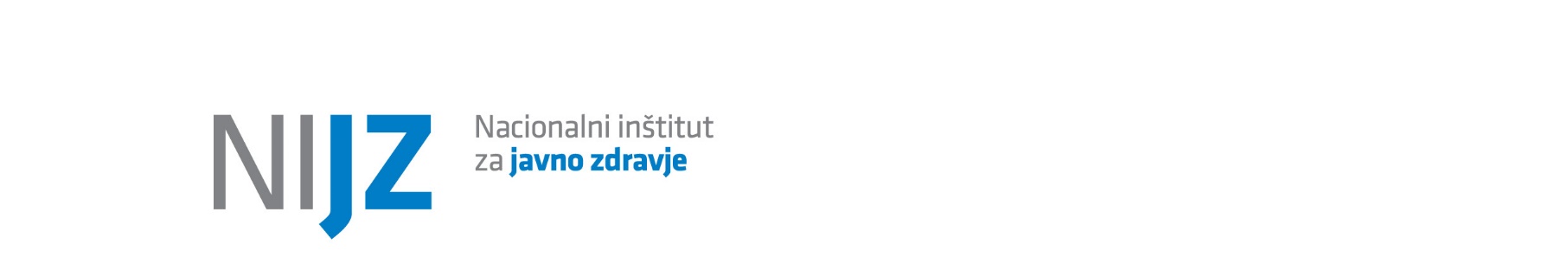 Številka: 4301-86/21-2(172) Datum: 24.8.2021POVABILO K ODDAJI PONUDBESPLOŠNOPREDMET NAROČILA: Predmet naročila je objava znanstvene revije Zdravstveno varstvo na spletnih straneh ugledne mednarodne znanstvene založbe, uporaba programa Editorial Manager in indeksacija v bazah, za obdobje treh let. PODATKI O NAROČNIKU:Odgovorna oseba: Milan Krek, dr. med., spec.,direktor1.1 DODATNA POJASNILA DOKUMENTACIJEPonudniki lahko zastavljajo vprašanja in zahtevajo dodatna pojasnila v zvezi s povabilom na e-naslov: javna.narocila@nijz.si . Skrajni rok za zastavljanje vprašanj je 14.10.2021, do 10:00 ure.Naročnik bo podal končna dodatna pojasnila v zvezi z razpisno dokumentacijo najkasneje do 14.10.2021, do 12:00 ure. Vsa naslovljena vprašanja v zadevi morajo biti označena z: »VPRAŠANJE 80K240821«.1.2 NAČIN, MESTO IN  ZA PREJEM PONUDBEObravnavali bomo ponudbe, ki bodo prispele na naslov naročnika:Nacionalni inštitut za javno zdravje OE KoperVojkovo nabrežje 4A6000 Koper, Slovenija najkasneje do 22.10.2021, do 11. ure, tj. datum in ura, ki sta določena kot skrajni rok za prejem ponudbe v zaprti oz. zapečateni ovojnici, na kateri naj bo na prednjo stran ovojnice nalepljen in izpolnjen obrazec Obr. 1 - ovojnica.1.3 SPREMEMBE IN UMIK PONUDB: Ponudniki lahko spremenijo ali umaknejo ponudbe s pisnim obvestilom, ki mora v vložišče prispeti pred pretekom roka za oddajo ponudb. V primeru umika bo ponudba neodprta vrnjena ponudniku. Ponudnikovo obvestilo o spremembi ali umiku ponudbe mora biti pripravljeno, zaprto, označeno in dostavljeno tako kot ponudba, namesto besede »PONUDBA« pa mora biti na ovojnici označeno »SPREMEMBA« ali »UMIK«.1.4 ODLOČITEV O ODDAJI JAVNEGA NAROČILA Obvestilo o oddaji naročila bo naročnik posredoval vsem sodelujočim ponudnikom ne njihove e-naslove.2. NAVODILOPonudba mora biti sestavljena iz naslednjih dokumentov oziroma dokazil: OBRAZEC »Izjava« - izpolnjen in podpisan. OBRAZEC »P-3 - Vzorec pogodbe« - izpolnjen in podpisan. Izbrani ponudnik lahko ob podpisu pogodbe predloži svoj tip pogodbe, ki pa mora vsebovati vse bistvene elemente naročnikovega vzorca pogodbe.Obrazec »P-4 Predračun« - izpolnjen in podpisanOBRAZEC »P-5 - Specifikacije« - izpolnjen in podpisan.OBRAZEC »P-11 - Izjava /podatki o udeležbi fizičnih in pravnih oseb v lastništvu ponudnika« - izpolnjen in podpisan. Obrazec lahko ponudnik predloži najkasneje pred podpisom pogodbe.LASTNA IZJAVA o doseganju pogoja objave znanstvenih revij iz točke 2.5. tega povabila k oddaji ponudbe.2.1 JEZIK PONUDBE:Ponudba je lahko podana v slovenskem ali angleškem jeziku, razen izrecnih izjem, če jih dovoljuje ta razpisna dokumentacija.2.2 VELJAVNOST PONUDBEPonudba mora biti veljavna še najmanj 90 dni po roku, ki je določen kot skrajni rok za prejem ponudb.2.3 VSEBINA PONUDBENE DOKUMENTACIJENaročnik bo za dopustno ponudbo štel tisto ponudbo, ki jo predloži ponudnik, za katerega ne obstajajo razlogi za izključitev in ki izpolnjuje pogoje za sodelovanje, njegova ponudba ustreza potrebam in zahtevam naročnika, določenim v tehničnih specifikacijah in v dokumentaciji v zvezi z oddajo naročila, je prispela pravočasno, pri njej ni dokazano nedovoljeno dogovarjanje ali korupcija, naročnik je ni ocenil za neobičajno nizko in cena ne presega zagotovljenih sredstev naročnika.Če so ali se zdijo informacije ali dokumentacija, ki jih morajo predložiti gospodarski subjekti, nepopolne ali napačne, oziroma če posamezni dokumenti manjkajo, bo naročnik zahteval dopolnitev v delu, kjer bo ponudba formalno nedopustna oziroma ravnal v skladu z določili ZJN-3.Da bo ponudba dopustna, mora vsebovati vse dokumente, ki so zahtevani v tem povabilu k oddaji ponudbe.2.4 OBLIKA PONUDBEPonudba mora biti predložena v pisni obliki. Za to označeni deli ponudbene dokumentacije morajo biti podpisani s strani zakonitega zastopnika ponudnika ali druge osebe, pooblaščene za sklepanje pogodb predvidene vrste, vrednosti in obsega. Če ponudbe ni podpisala oseba, ki je zakoniti zastopnik ponudnika, mora biti ponudbi priloženo pooblastilo, s katerim je zakoniti zastopnik ponudnika za podpisovanje ponudbe pooblastil osebo, ki je ponudbo podpisala. 2.5 POGOJI ZA DODELITEV NAROČILAPonudnik je v zadnjem letu, šteto od dneva objave obvestila o tem naročilu na naročnikovem portalu, objavil na svojih spletnih straneh vsaj 500 znanstvenih revij z mednarodnim ugledom.Ponudnik ponuja uporabo spletnega programa Editorial Manager.Ponudnik ponuja storitev indeksacije v bibliografskih in full-text bazah.Ponudnik omogoča reviji prost dostop do njenih člankov za bralcePonudnik od revije ne zahteva zaračunavanje APC in drugih stroškov za avtorjePonudnik predloži lastno izjavo o doseganju pogojev.Vsi pogoji morajo biti izpolnjeni na dan predložitve ponudbe.Vse stroške ponudbe nosi ponudnik.2.6 MERILA ZA IZBIRO PONUDBEEdino merilo za ocenjevanje ponudb je najnižja ponudbena vrednost/seštevek vseh storitev za enoletno obdobje z DDV. Naročnik bo javno naročilo oddal tistemu ponudniku, ki bo ob izpolnjevanju vseh pogojev iz razpisne dokumentacije ponudil najnižjo skupno vrednost ponudbe z DDV.2.7 SKLENITEV POGODBENaročnik bo z izbranim ponudnikom sklenil pogodbo o sodelovanju. Pogodba bo sklenjena za čas od 1.1.2022 do 31.12.2024.Za SJN:Liljana PetrušaPredmet javnega naročilaObjava e-izdaje znanstvene revije Zdravstveno varstvo, uporaba programa Editorial Manager in indeksacija v bazahVrstaEvidenčni postopekŠtevilka ponudbe80K240821Nacionalni inštitut za javno zdravje Trubarjeva cesta 21000 LjubljanaNacionalni inštitut za javno zdravje Trubarjeva cesta 21000 LjubljanaID za DDVSI 44724535Matična številka6462642000IBAN SI56 0110 0600 0043 188 (UJP)  